Okulumuz öğrencileri Town Twinning (tt) e Twinning projesi kapsamında Portekiz’den Agrupamento de Escolas Rainha Santa Isabel okulu, İtalya’dan ICS "Don Milani-Aliperti" di Marigliano okulu,İspanya ‘dan IES Tamujal ve IES Gerena okulları ve Türkiye’den Ertuğrul Gazi Ortaokulundan öğrencilerle arkadaşlık projesinde yer alıyorlar. Okullarından uzak kaldıkları bu zorlu zamanda , yurt dışından yeni arkadaşlarıyla paylaşımda bulunup, yeni kültürleri tanıma imkanına sahip oluyorlar.Ortaklaşa eğlenceli aktiviteler yapıyorlar.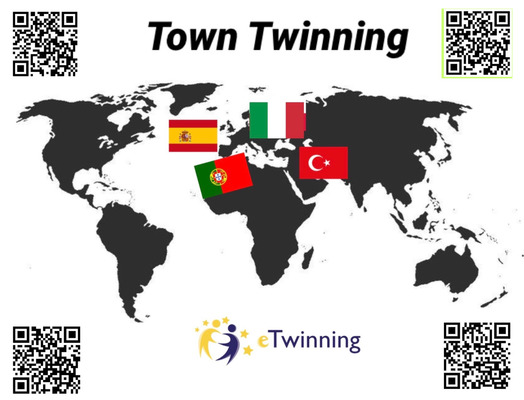 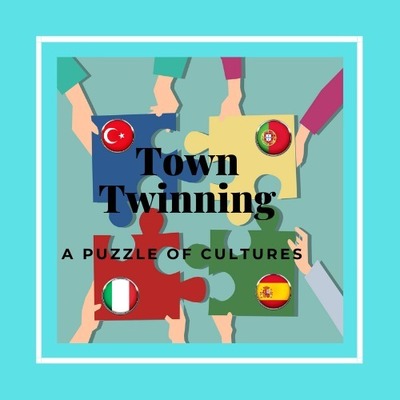 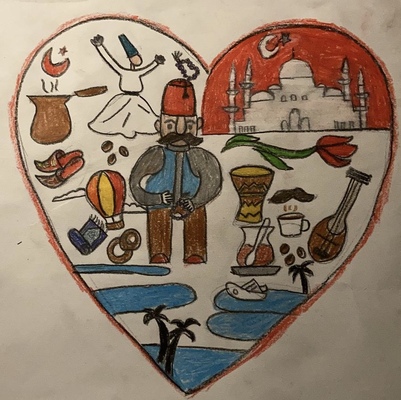 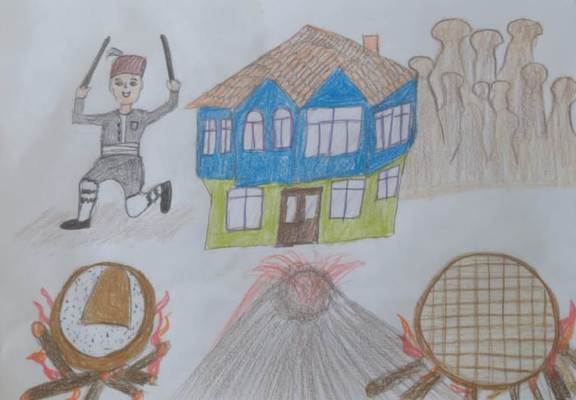 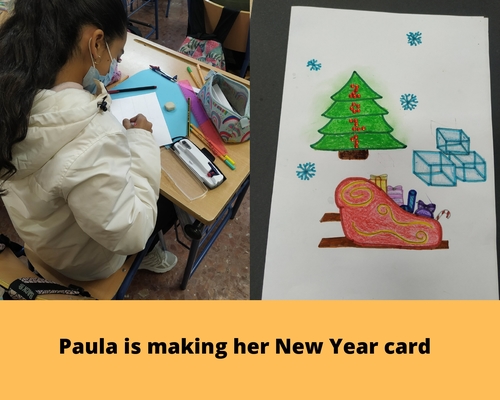 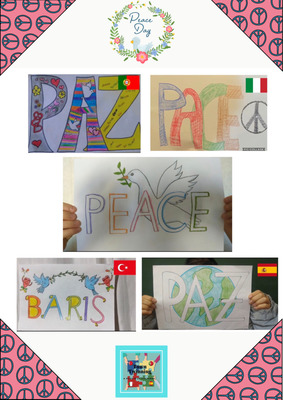 